	Work Project: Housing Subdivision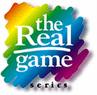 Overview: We’re looking for qualified team members to join us in the building of 40 single-family and multi-unit dwellings.The project involves design assistance, construction of model units, advertising, model-home marketing, and final sales.Our Personnel RequirementsTitleDescriptionNameProject CoordinatorOversees the project as a partner.  Investment required.Assistant CoordinatorOversees construction of the housing units.Commercial ArtistGenerating drawings and plans for marketing purposes.LawyerDrawing up contracts and leases, and conducting legal transactions.Advertising ManagerOrganizing print, radio, and TV advertising campaigns.Film ProducerFilming five television commercials.PhotographerLighting for advertising and photo shoots in the model homes.Recording EngineerRecording sound for radio and TV commercials.Advertising ManagerWriting the copy for the advertising campaigns.Broadcaster/ActorSpokesperson for TV and radio ads, and in media events.Real Estate AgentPre-selling the housing units.LandscaperLandscaping the grounds of the model homes.Construction ContractorSkilled labour for installation of plumbing and fixtures.Tour OperatorGeneral construction labour.